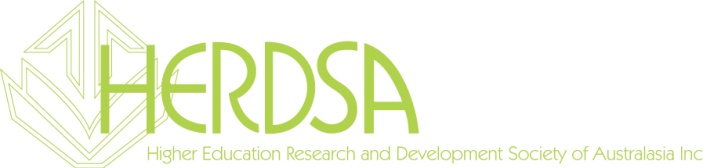 Assoc. Fellows work with mentors who are current HERDSA Fellows. A list of Fellows can be found on the HERDSA website. Please indicate below if you have a particular Fellow you would like as a mentor.       I have contacted the following Fellow who has agreed to mentor me: ___________________________       I would like to be mentored by:____________________________, and would like the Fellowship committee to make the request to the mentor on my behalf.       I have no particular person in mind as a mentor and would like the Fellowship committee to arrange a mentor for me.        I have paid the $110 application fee  Please respond to the following, limiting your responses to a maximum of 500 words.Why are you interested in becoming an Associate Fellow and starting the process of working towards a HERDSA Fellowship?   What makes you think you are suitable to be an Associate Fellow? List 3-4 key things you have achieved that will form the core of your application for a fellowship. What strategies will help you to be successful in submitting your Fellowship application inside the two year period?Please also attach a 2 page CV and pay the application fee of $110 via the website 